A P R A G I Psicodramma GenovaASSOCIAZIONE PER   PSICOTERAPIA INDIVIDUALE, DI GRUPPO, ANALISI ISTITUZIONALE E PSICODRAMMALavorare con altri è una risorsa 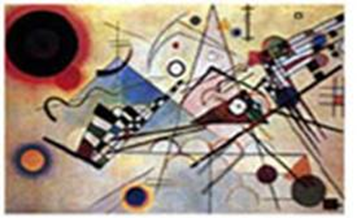 ma incontrarsi in gruppo è anche una metodologia che richiede una specifica competenza sulle dinamiche gruppali, affinché si trasformino da fonte di ansia a risorsa sia sul piano cognitivo che emotivo.Ciclo di incontri di supervisione condotto con tecniche psicodrammaticheGruppo di discussione casi clinici individuali e di gruppo rivolta a psicologi e psicoterapeuti Il gruppo di discussione su casi clinici individuali e di gruppo, condotto con tecniche psicodrammatiche, nasce dall’esperienza di un gruppo di psicologi, psicoterapeuti  e medici psicoterapeuti di formazioni specialistiche polivalenti, che da anni utilizzano questa tecnica sia in ambito individuale che di gruppo. Gli elementi che hanno fatto da collante verso l’idea di creare un laboratorio permanente di confronto sono stati: un percorso formativo comune e la condivisione con altri operatori sia dei servizi pubblici, che del privato, di seminari mirati all’utilizzo del gruppo e si correla alla necessità sempre più rilevante di individuare spazi di confronto e riflessione utili ad affrontare la complessità della relazione con il paziente nelle reti professionali.Gli obiettivi possono essere molteplici:offrire uno spazio di condivisione sia per chi opera nel pubblico che nel privatoacquisire una modalità di lettura del funzionamento del sistema paziente (bambino, adolescente, adulto, coppia, famiglia, gruppo), più articolata rispetto agli abituali schemi verbali razionali, grazie alla visualizzazione dei processi intersoggettivi favoriti dal processo di rappresentazione psicodrammaticafavorire, attraverso la messa in scena di un momento relazionale, la connessione dei significati e delle strutture delle relazioni emotive emersi nel “qui e ora” del gruppo con il “la e allora” della storia del paziente, con lo scenario relazionale condiviso con il curanteun confronto multifocale attraverso il gruppo che non mira ad annullare le differenze dei saperi quanto a potenziare gli apprendimenti attraverso l’integrazione dei diversi punti di vistaLa supervisione proposta all’Ordine degli Psicologi della Liguria consiste in un’esperienza  condotta con tecniche che utilizzano l’interazione gruppale secondo la concezione dello Psicodramma Analitico Individuativo Junghiano.Il setting di lavoro è articolato in gruppo (6-20 partecipanti) e sarà condotto da 2 conduttori, psicoterapeuti e psicodrammatisti, con l’obiettivo di fornire strumenti clinici adeguati alla complessità della relazione psicoterapeutica duale, familiare e di gruppo.Ogni incontro prevede uno spazio per la presentazione verbale dei casi a cui segue l’esplorazione della relazione attraverso le tecniche psicodrammatiche al fine di approfondire nodi conflittuali (e no) della relazione e del terapeuta. Calendario:Gli incontri si terranno presso la Sala dell'Ordine degli Psicologi della Liguria, Piazza della Vittoria 11/B piano ammezzato e avranno cadenza mensile.Conduttrici/tori:Rosalena CioliClaudio GiacobbeDaniela Pittaluga Roberta RussoPer informazioni e iscrizioni:APRAGIPsicodramma Genova:Tel. 010265607Email: apragipgenova@gmail.comFacebook Apragip Genovawww.apragipsicodramma.orgOrdine Psicologi della Liguria:segreteria@ordinepsicologiliguria.it - tel 010 541225